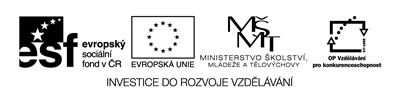 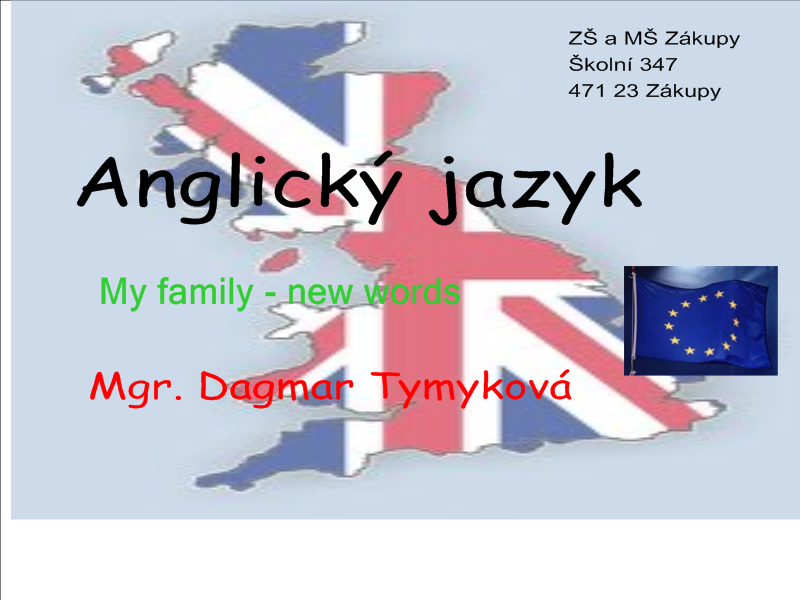 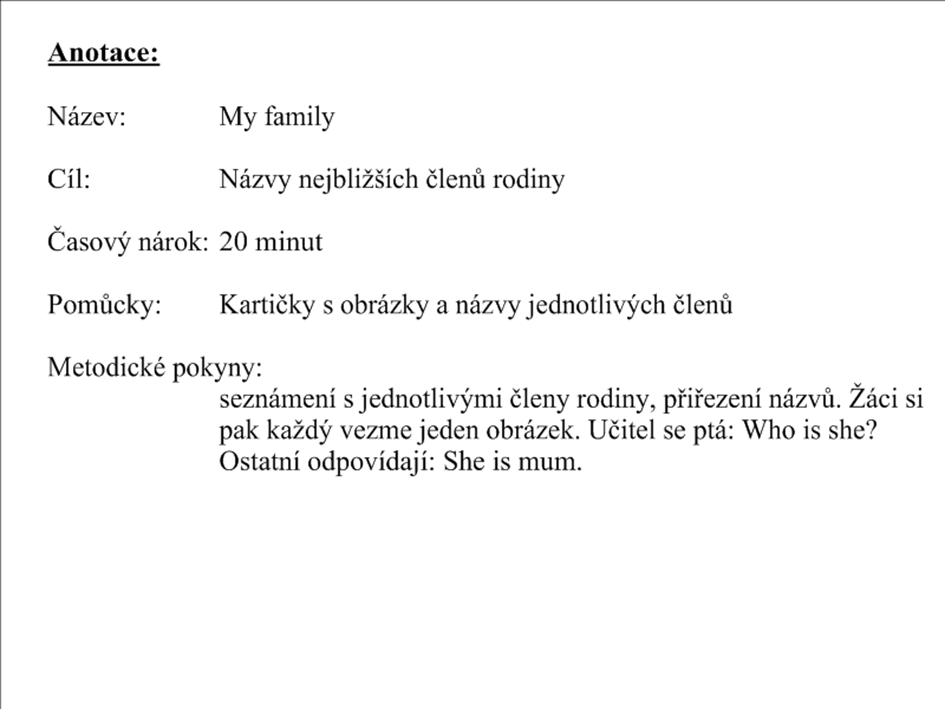 mumdadbrothersisterbabygrandadgrandma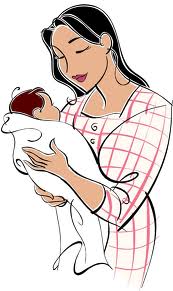 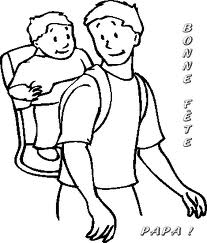 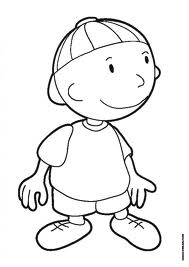 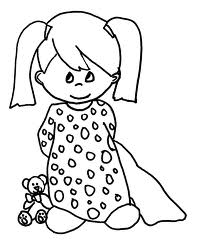 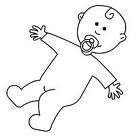 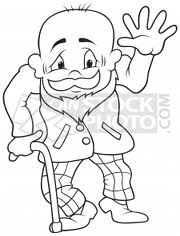 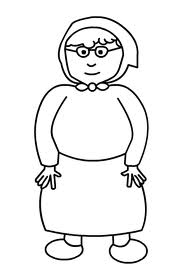 